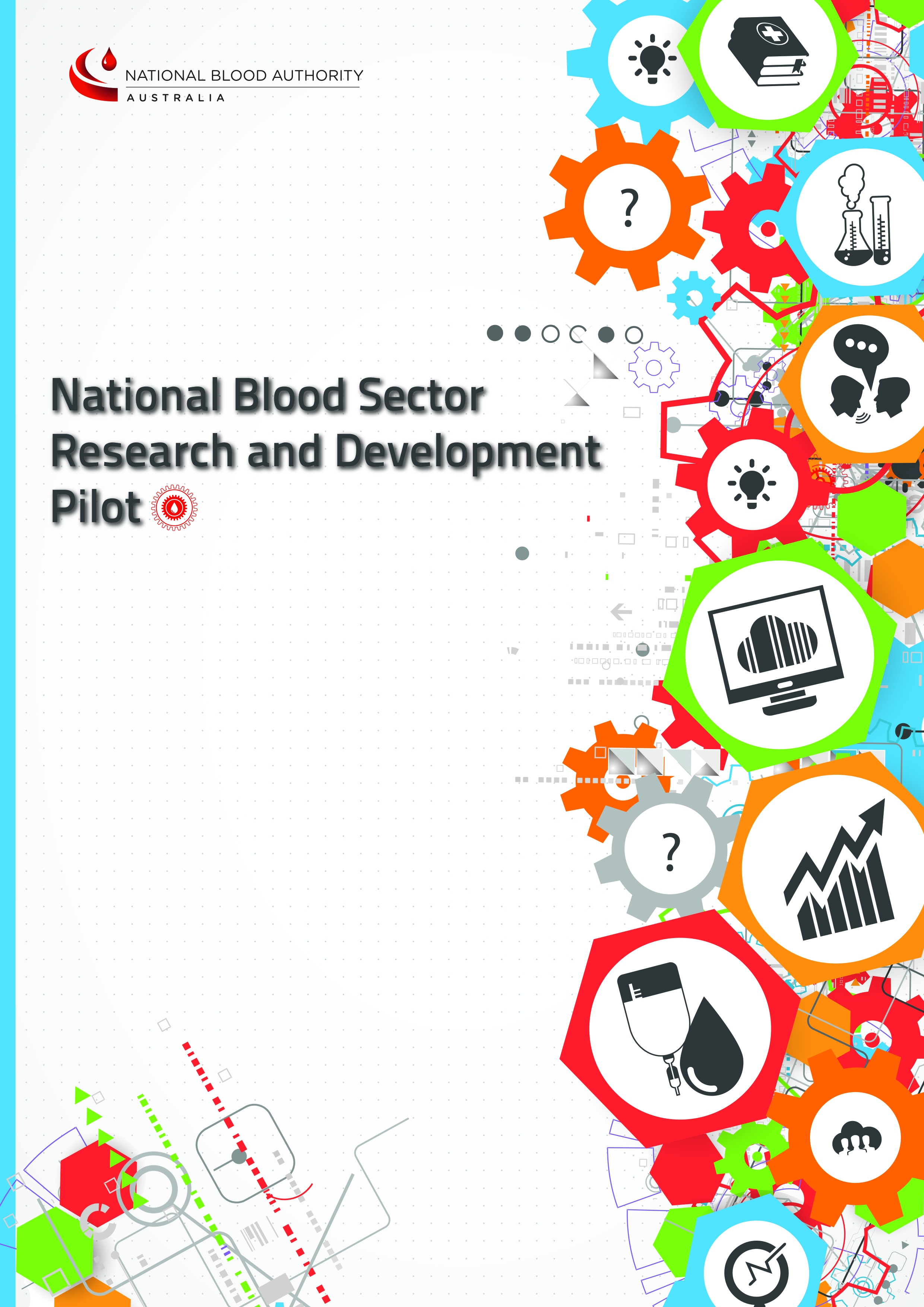 INSTRUCTIONS TO APPLICANTSBefore completing this Grant Funding Application, and submitting the application please:consult the National Blood Sector Research and Development Grants Pilot Project, Information for Applicants booklet available at: www.blood.gov.au;Liaise with your Supervisor to identify and obtain any specific requirements;Liaise with your Administering Institution to identify any specific requirements that the institution may have; and Ensure your application is complete and correct.Submitting the ApplicationClosing Time:	10am 8th April and date 2016 (Australian Eastern Standard Time (AEST)Applicants’ responses must be lodged electronically before the Closing Time and in accordance with the response lodgement procedures set out in the Information for Applicants booklet.Applicants lodged wholly or partly after the Closing Time will be deemed to be late.  A late Application will not be admitted to the assessment process unless it is shown that the lateness was due solely to mishandling of the Application by the NBA.Applicants are to direct all queries about this application form to:Attention: Project DirectorEmail: R&D@blood.gov.auCompleting the Application FormAll Early Career Research funding applications must be submitted using this form.  All sections of this form and attachments must conform to the following:Applications must be completed in EnglishAll costings must be in Australian dollars (GST Exclusive)Left and right margins of at least 2cmFont no smaller than 11 point (preferred font is Arial)Line spacing of 1.0Maximum character and word limitationsResponses must be completely self-contained.  No hyperlinked material may be incorporated by reference, noting that any such links will be ignored.The certification must be substantially in the form at page 12 of this application (Application Certification), which is to be signed by duly authorised persons.  Applicants should not change the text of the Certification.What support are you applying for:	Support attainment of master’s degree.	Support attainment of a PhD.	Support for postdoctoral fellowship.Contact Officer for the purposes of reporting and project administration on behalf of the Administering Institution should this application be successful.This section sets out the evaluation criteria that will be utilised to assess value for money.  Applicants should note that the evaluation criteria are not listed in any order of importance.Mandatory requirementsApplications will be assessed as to whether they meet the minimum content and formatting requirements (see Completing the Application, page 1). Evaluation CriteriaApplications will also be assessed on the basis of the following evaluation criteria:Research scope, focus and potential valueQualityGovernance and EthicsEfficient and Effective use of fundsEach application will be given an overall rating regarding the degree of confidence that the proposal will deliver value for money.Evaluation Criterion 1 – Research Scope, Focus and Potential ValueWill any aspects of the research be conducted out-side Australia?  If yes, provide details and reason for aspects of the research being conducted outside Australia.Describe why this research is a priority.  Outline the scientific background to the application and identify the gaps in knowledge that address the following priority areas for this pilot project: (1000 words max)Efficient and effective use of immunoglobulin products; orPatient Blood Management evidence gaps.What is the research question?  (100 words)State the hypotheses to be tested, the project aim and the scientific objectives of the project (1000 words)Will there be an economic evaluation or costing component?  If so, provide details.  (200 words)What new or relevant evidence will the research project generate for policy and/or practice? What are the likely impacts of the results of the project on either: efficient and effective use of immunoglobulin products; or Patient Blood Management research gaps.  (300 words)What is the potential of the project to impact policy and/or practice?  Comment on the extent to which anticipated outcomes from the research can be generalised, scaled, translated or embedded into practice.  (300 words)Indicate the start and end dates for grant funding Evaluation Criterion 2 – QualityAdministering InstitutionIndicate whether the institution responsible for administering the grant funds, is registered under the NHMRC Administering Institution Policy, March 2015.Research design and methodsAddress in detail the design and methods of the proposed project.  Make clear how they will test the hypotheses and achieve the aims of the project.  Specify the data that will be collected and how they will be collected, analysed and interpreted.  Describe and justify any new methods to be developed in terms of their advantages relative to existing methods.  Identify potential difficulties and limitations of the proposed procedures, and alternative approaches that might be used to achieve the aims.  References: A list of all references cited must be provided.  Exclude references from the word count.  (2000 words)Scholar/ApplicantProvide a biography (no more than two pages) for the Applicant.  The biography should focus on the Applicant’s qualifications, and skills, and other achievements pertinent to this research/project application.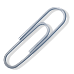 Will the Applicant be based in Australia during the whole period the research project is to be conducted?  If No, for what period will he/she be absent from Australia and for what reason?Identify residency status of the Applicant and attach evidence of Australia Citizenship (Birth Certificate or Passport), Permanent Residency or evidence of submission for Permanent Residency.  Identify below the type of actual evidence being attached.A referee report from the Applicant’s Primary Supervisor is required to be attached.  Applicants are responsible for the following:Obtaining the required referee report; andEmailing the referee report with this completed Application Form by the nominated closing date and time.Supervisor/sSupervisor/s *The Supervisor/s must be employed by the Administering Institution.*Please copy and paste details if more than one supervisor is relevant to this research grant application.Biography- Primary SupervisorPlease attach a biography (no more than two pages) for the Primary Supervisor.  The biography should include the supervisor’s current position(s) and focus on the supervisor’s achievements, track record, qualifications and skills pertinent to supervision of this Applicant.  In addition to the biography, you may include a list of relevant publications, presentations, grants and awards.Will the Primary Supervisor be based in Australia during the whole grant period?  If No, for what period will he/she be absent from Australia and what arrangements will be put in place to ensure continuous quality supervision of the Applicant.Evaluation Criterion 3 – Governance and EthicsGovernance structureDescribe all approvals that will be required (if any) before the Applicant’s research project can proceed, i.e. ethics and governance approvals.  State the status of each approval.  (200 words)Does the research project require access to data held by the NBA?  If yes, confirm the project can abide by the requirements of the NBA’s Data Governance Framework.  http://www.blood.gov.au/data-governanceIs the Administering Institution and the Applicant agreeable to all the terms and conditions set out in the draft Grant Funding Agreement in the Information for Applicants booklet?  Please indicate ‘agreement to all terms and conditions’ or, ‘partial agreement to the terms and conditions’ of the draft Grant Funding Agreement.If the Administering Institution or the Applicant partially agrees or does not agree to any term or condition in the draft Grant Funding Agreement, please list the clause number, the reasons for partial or non-compliance, and any proposed modification to those clauses.Is the Applicant agreeable to the minimum reporting requirements as outlined in the Information for Applicants booklet noting that project specific, content, format and timeframes for reporting will be advised as a part of the Grant Funding Agreement.If your application is successful, please indicate whether the Applicant provides approval for the NBA to publish the following minimum information on its website:Research AimRecipient(s)Administering institutionValueApproval DateGrant term (months)Grant funding location (city)Please indicate your commitment or intentions with respect to publication of the results of your research.If your project is a trial, please indicate your intentions with respect to registering your trial on a publicly available register including naming the register.Evaluation Criterion 4 – Efficient and Effective use of FundsFunding requestedMaximum funds available for a post-graduate scholarship is $30,000 for a period of 12 months.Grant funds requested:Other Grant Funding sourcesCurrent Grant Funding:  List in the table below all funding currently being received by the Applicant from any other funding body.Current Grant Funding Applications and/or planned Grant Funding Applications: List in the table below all funding applications planned or under consideration by any other funding sources for this research project.CERTIFICATION BY APPLICANT, PRIMARY SUPERVISOR AND THE ADMINISTERING INSTITUTION HEAD OF DEPARTMENT/CHIEF EXECUTIVE‘IN CONFIDENCE’NATIONAL BLOOD SECTOR RESEARCH AND DEVELOPMENT GRANTS –EARLY CAREER RESEARCH GRANT FUNDINGPRIMARY SUPERVISOR REFEREE REPORTThis Referee Report is to be completed by the Primary Supervisor.  The Primary Supervisor is to be the supervisor who will have the most substantive professional supervisor role with the Applicant for the duration of the research project.Applicants are responsible for the following:Nominating an appropriate referee and obtaining the required referee report;  andEnsuring the referee report is emailed to National Blood Authority along with the application form by the closing date of the application round.Referees are to direct all queries about this referee report to:Attention: Jennifer RobertsEmail: R&D@blood.gov.auINFORMATION ABOUT THE APPLICANTINFORMATION ABOUT THE PRIMARY SUPERVISOR REFEREE COMPLETING THIS REPORTPlease complete the following:This Section is to be completed by the PRIMARY SUPERVISOR Briefly outline the equipment, space, research assistance, other laboratory support and institutional facilities that will be available to the applicant and the project:Why will the research environment provided by your lab/team be most beneficial for this applicant?Outline the mentoring arrangements that you will put in place for this applicant's development.  E.g. direct supervision, postdoctoral support networks.Outline the training opportunities that you will make available to this applicant.  E.g.  attending conferences, participation in broader lab activities and skill development.Outline your previous mentoring experience (if applicable) and/or other relevant experience that will contribute to the development of this applicant’s research career.If relevant, do you support the scholar undertaking his/her studies part-time? (Please place an X in the most appropriate answer)Additional comments.(No more than 50 words)SECTION A - SECTION B – OVERVIEW Name of scholar (Applicant):Primary Supervisor’s name:Administering Institution (which will receive funds from the National Blood Authority:Simplified Project title:The Simplified Project Title should be in lay terminology and be suitable for release to the media or for general publication.  Avoid the use of technical terms and abbreviations.(100 characters max)Scientific Project title:The Scientific Title should accurately describe the nature of the project being undertaken.(300 characters max)Project summary (500 words):Using lay terminology summarise your research questions and proposed methods.  Outline the potential benefits to either:Efficient and effective use of immunoglobulin products; orPatient Blood Management evidence gaps.Describe how the project will be translated into practice change that will directly impact on individual patients’ outcomes, population health and wellbeing and/or blood or blood product use.Your answer should be suitable for release to media and inclusion on the NBA website. Describe where the project will be conducted (100 words):Total amount requested, GST Excl:Total funding period (can be up to 12 months noting that Round 1 funding must be expended by 31 Dec 2019:Funding currently being received from any other funding body and/or submissions planned or under consideration by any other funding source/s for this project:List the name of the funding agency(s), expected date of notification of success and the amount(s) received and/or requested.Include applications already submitted and planned submissionsFull Name:Position:Organisation:Contact phone number/s:Email:Fax:Postal address:SECTION C – EVALUATION CRITERIA Yes   NoActual start date or proposed start date:Nominated end date: Yes   NoTitle:Full NamePosition:Organisation:Contact phone number/s:Email:Fax:Postal address: Yes   No Australian Citizen   Permanent Resident  Applicant for Permanent ResidencyTitle:Full Name:Position:Organisation:Contact phone number/s:Email:Fax:Postal address: Yes   No Agreement to all terms and conditions  Partial agreement to the terms and conditions Yes   NoIf no, please provide details of an alternative reporting framework. Approve   Do Not ApproveIf you do not approve, please provide arguments to justify any proposal for this information to be kept confidentialAmount requested $ AUS, GST ExclusiveFunding bodyAmount $ AUS, GST ExclusiveFunding periodComments/Description. (<100 words per item)TOTALTOTALFunding bodyAmount requested and/or planned to request$ AUS, GST ExclusiveFunding periodDescription. (<100 words per item)TOTALTOTALScholar/ApplicantI acknowledge that all ethics approvals and clearances necessary to complete my project as outlined in this application must be in place before commencement of the work and that the National Blood Authority will not release funds until such time as all such approvals and clearances have been received.By signing, I confirm that I have complied with all instructions in the application form and understand that failure to do so may result in the withdrawal of the application from the assessment process.All funds awarded to the Administering Institution as part of the National Blood Sector Research and Development grant pilot project will be used only for the purpose for which they were awarded.Scholar/ApplicantI acknowledge that all ethics approvals and clearances necessary to complete my project as outlined in this application must be in place before commencement of the work and that the National Blood Authority will not release funds until such time as all such approvals and clearances have been received.By signing, I confirm that I have complied with all instructions in the application form and understand that failure to do so may result in the withdrawal of the application from the assessment process.All funds awarded to the Administering Institution as part of the National Blood Sector Research and Development grant pilot project will be used only for the purpose for which they were awarded.Scholar/ApplicantI acknowledge that all ethics approvals and clearances necessary to complete my project as outlined in this application must be in place before commencement of the work and that the National Blood Authority will not release funds until such time as all such approvals and clearances have been received.By signing, I confirm that I have complied with all instructions in the application form and understand that failure to do so may result in the withdrawal of the application from the assessment process.All funds awarded to the Administering Institution as part of the National Blood Sector Research and Development grant pilot project will be used only for the purpose for which they were awarded.Applicant (full name):Date:Signature:__/__/2016Chief Executive/Head of DepartmentI certify that appropriate facilities and in-kind support will be available to the Scholar/Applicant if successful Chief Executive/Head of DepartmentI certify that appropriate facilities and in-kind support will be available to the Scholar/Applicant if successful Chief Executive/Head of DepartmentI certify that appropriate facilities and in-kind support will be available to the Scholar/Applicant if successful Chief Executive/Head of DepartmentI certify that appropriate facilities and in-kind support will be available to the Scholar/Applicant if successful Chief Executive/Head of DepartmentI certify that appropriate facilities and in-kind support will be available to the Scholar/Applicant if successful Chief Executive/Head of DepartmentI certify that appropriate facilities and in-kind support will be available to the Scholar/Applicant if successful Chief Executive/Head of DepartmentI certify that appropriate facilities and in-kind support will be available to the Scholar/Applicant if successful Title:First Name:Surname:Email:Email:Telephone:Department/Institution:Department/Institution:Date:Signature:Signature:__/__/2016Primary SupervisorI certify that supervision will be available to the Scholar/Applicant if successful Primary SupervisorI certify that supervision will be available to the Scholar/Applicant if successful Primary SupervisorI certify that supervision will be available to the Scholar/Applicant if successful Primary SupervisorI certify that supervision will be available to the Scholar/Applicant if successful Primary SupervisorI certify that supervision will be available to the Scholar/Applicant if successful Primary SupervisorI certify that supervision will be available to the Scholar/Applicant if successful Primary SupervisorI certify that supervision will be available to the Scholar/Applicant if successful Title:First Name:Surname:Email:Email:Telephone:Department/Institution:Department/Institution:Date:Signature:Signature:__/__/2016If this certification is not signed by the Department Head/Chief Executive of the Administering Institution, the Application is not valid.TitleFirst NameSurnameInstitutionTitleGiven NameSurnameEmailInstitutionPositionHow would you rank the applicant’s academic record?Please place a X in the most appropriate %: □Top 5% □Top 10%  Top 20% □ Top 50%What are the major strengths of the applicant?(no more than three dot points)What are the major expected outcomes from the research project proposed by the applicant?  (no more than three dot points)What is the likelihood of the research being successful?YesNo